Hlavní techniky aranžování= jsou to techniky  s jejichž pomocí zhotovujeme aranžmáDruhy hlavních technik:1.Volné vkládání rostlin do nádob: - nejjednodušší způsob zpracování rostlinného materiáluPrincip: kombinace bohatě rozvětveného a načechraného materiálu s nerozvětveným  rovným materiálemPomůcky- králikářské pletivo , vložení do nádoby - hrdla (pro uchycení stonků) 2.Vázání: - nejpoužívanější technika při zhotovování kytic a věnců-princip –a) při vazbě využíváme přirozených stonků rostlin               b)stonky upravené jednou z pomocných technik  ( např. vatičkování apod.)Princip: kombinace bohatě rozvětveného a načechraného materiálu s nerozvětveným  rovným materiálemMnoho postupů např.: 1.zeleń přikládáme společně s květy                                    2.Ze zeleně nebo rostlin typu ( Gypsophila, Solidago) vytvo-                                        říme základ kytice  , do kterého následně vkládáme květy –                                         ( vazba do spirály) , skládání  jedním směrem – z leva                                         dopravaZbavení  listů  v dolní třetině stonku ( odtrnění )+ uvazek3.Konstrukce  z pedigu ( šlahouny výhony, umělá konstrukce) + postupné vkládání  květů a zeleněÚvazek – dostatečně pevný a přiměřeně široky ( x nezměnění tvaru kytice)pozor – duté stonky  v místě, kde se stonky  nejvíce dotýkají v jednom místěupevnění lýkem – svázánísvazujeme vždy v ruce, kytici nikdy nepokládámevazba kytice  do spirály: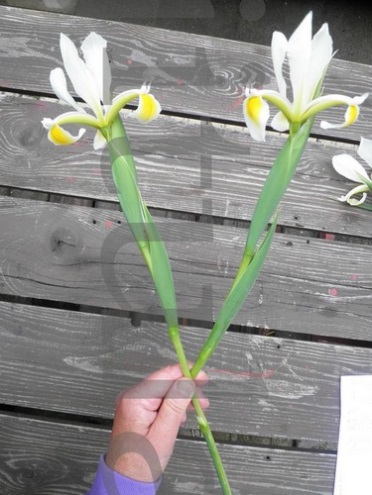 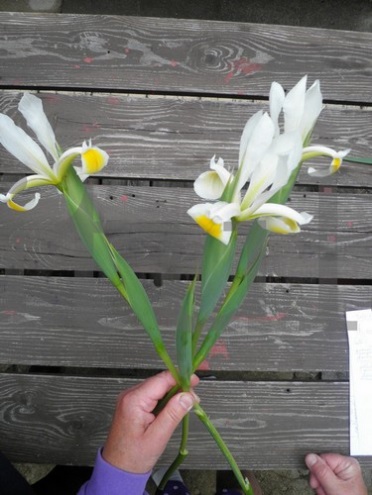 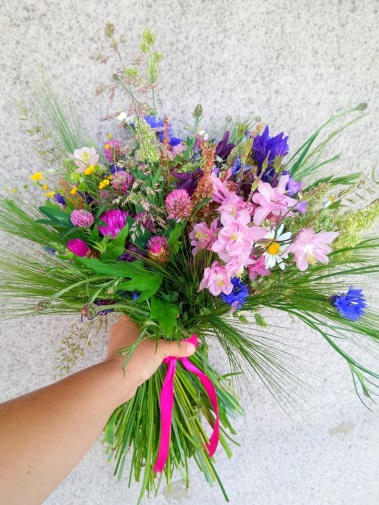 3. Vypichování: - technika, kdy rostliny seskupujeme pomocí různých prostředků do předem stanovené kompozice1.aranžovací hmota : a) pro živé květiny – zelená, i barevná ( menší pórovitost)    Samovolné nasáknutí vodou ( 100% - den předem)                                 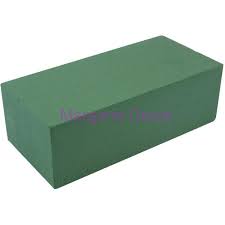 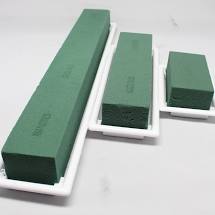 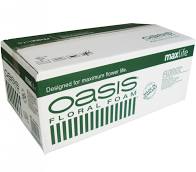 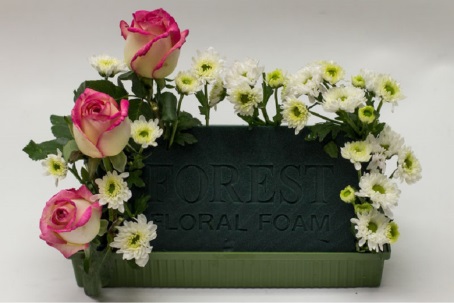 b) pro sušené květiny -  šedá  ( větší pórovitost )- použitý materiál – hotové tvarovky – cihly, kužele, koule, podložky pna věnce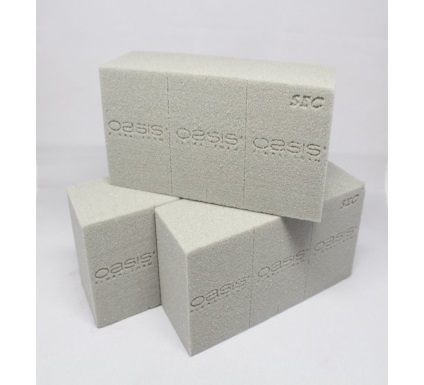 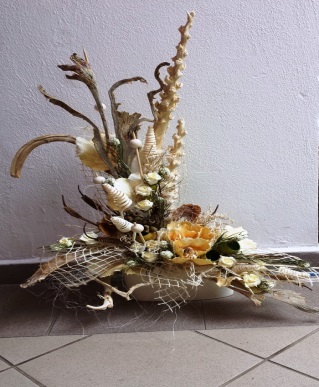 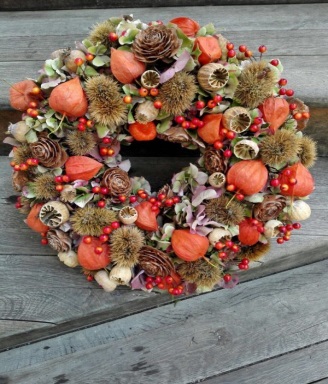 2.do slámových podložek¨3.do jiných materiálů    - polystyren1.C  - od skobičkování DOPSAT:4. Skobičkování: Technika založená na připevňování materiálů skobičkou  -  drátkem ve tvaru U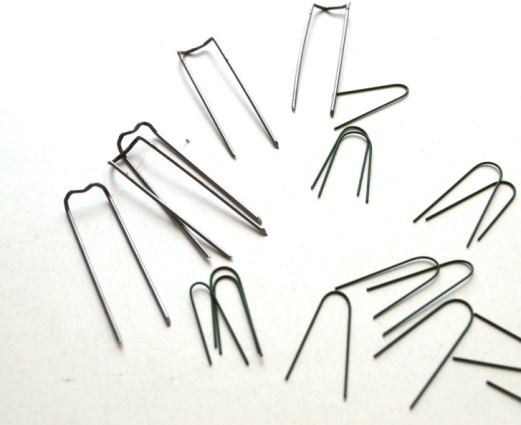 5.LepeníMateriál k lepení:             1. podzimní plody (např. šišky z modřínu, kaštany, žaludy, skořápky z vlašských ořechů, celé lískové oříšky) 2..sušené květiny3. Živé květiny – lepidlo pro živé květiny  ( Př. Lepení okvětních plátků, jemných květů, perliček – př.svatba – tzv, glamelie ) materiál lepíme  na:   korpusy z polystyrenu,  slámy, sena, proutí apod. čím  lepíme:   tavnou lepicí pistoli a tavné lepicí tyčinkyplody:                                            kytice - glamelie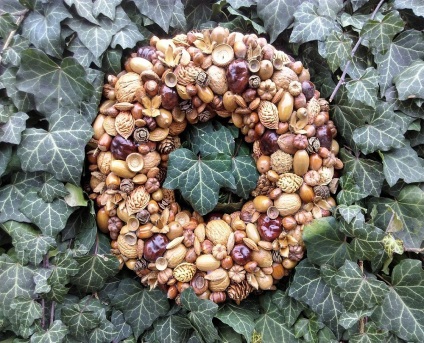 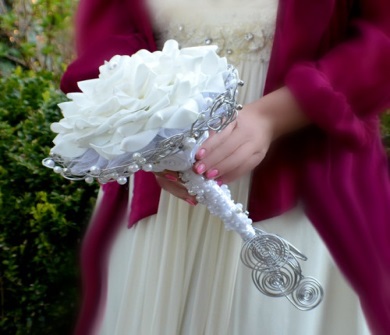 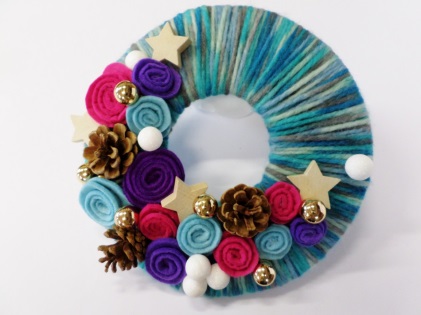 6.Omotávání a proplétání apod.- šlahounovité výhony, (břečťan, vinná réva , vrba apod) se omotávají, svazují dohromady, dle potřeby +lepení plodů, květin apod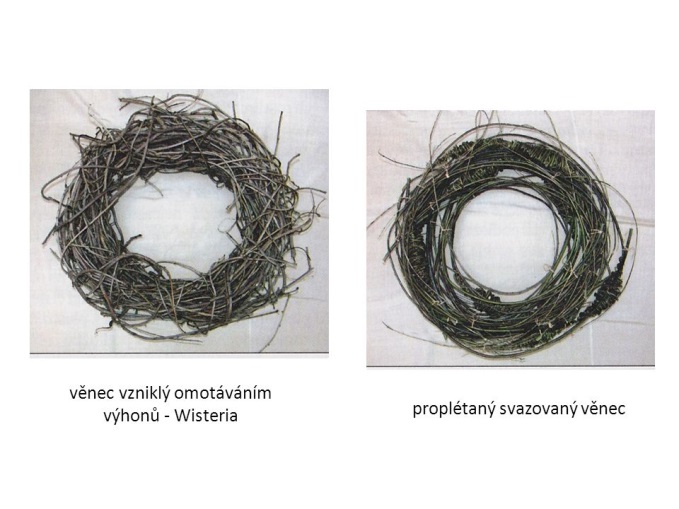 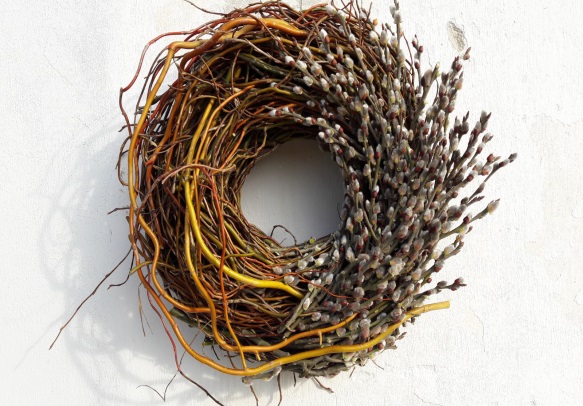 7.Navazování  a navlékání – princip: tvrdým, ocelovým drátem – skobičkou se připevňují  různé materiály do podložky, připevňují se květiny , zelen na ozdobný drát – Př. Svatební dekorace .,  Př. Přichytávání  kokos.vlákna, sisálu, květin 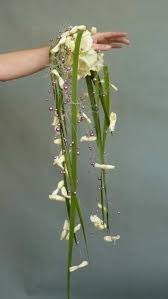 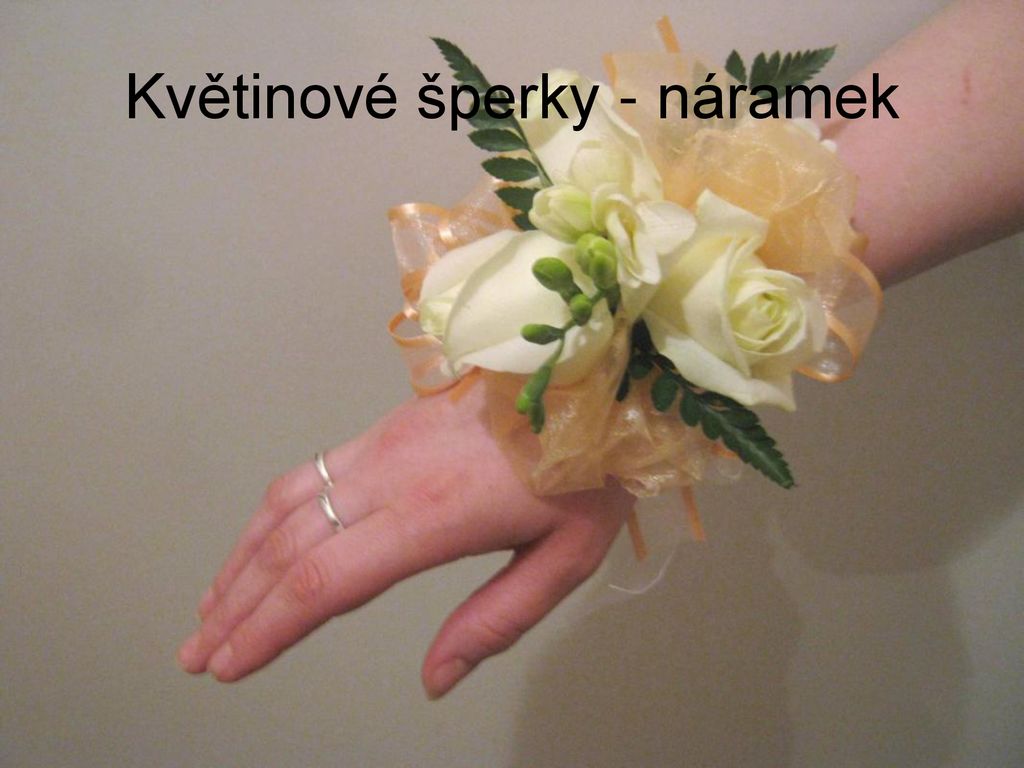 